Проект резолютивной части Разрешения В соответствии со ст. 40 Градостроительного кодекса Российской Федерации, п. 20 ст. 14 Федерального закона от 06.10.2003 N 131-ФЗ "Об общих принципах организации местного самоуправления в Российской Федерации", п. 5 ст. 1 областного закона Ленинградской области от 07.07.2014 N 45-оз "О перераспределении полномочий в области градостроительной деятельности между органами государственной власти Ленинградской области и органами местного самоуправления Ленинградской области, Постановлением главы администрации от 24.02.2021 № 448  «Об утверждении административного регламента по предоставлению муниципальной услуги «Предоставление разрешения на отклонение от предельных параметров разрешенного строительства, реконструкции объектов капитального строительства», на основании  обращения Гориной А. А.Предоставить разрешение на отклонение от предельных параметров разрешенного строительства, реконструкции объектов капитального строительства для земельного участка площадью 714 кв. м. КН 47:12:0104002:54, расположенного по адресу: Ленинградская область, Волховский муниципальный район, г. Волхов, м-он Плеханово, дом 51  в  части   уменьшения  минимального отступа от границ земельного участка с восточной стороны с 3 до 1 метра.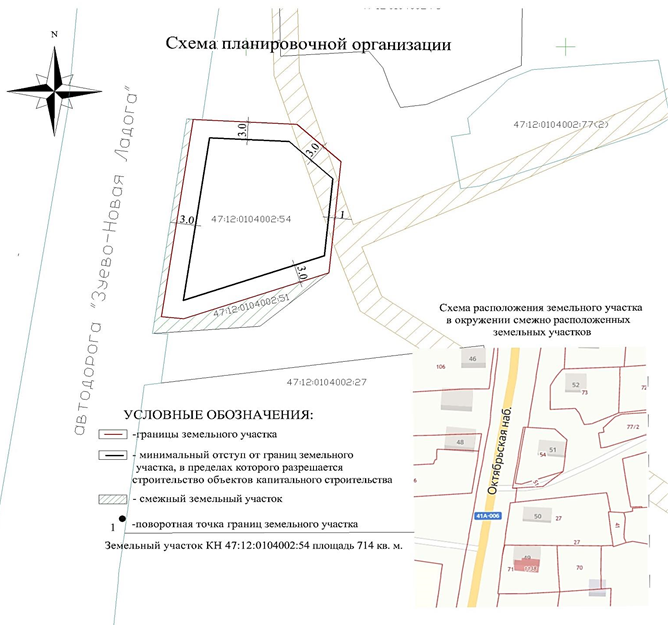 ВЫПИСКА ИЗ ПРАВИЛ ЗЕМЛЕПОЛЬЗОВАНИЯ И ЗАСТРОЙКИСогласно правилам землепользования и застройки муниципального образования г. Волхов Волховского муниципального района Ленинградской области, утвержденным приказом комитета по архитектуре и градостроительству Ленинградской области от 30.05.2016 г. № 31 (с изменениями от 09.10.2017 г. № 60, от 02.11.2018 г. № 64, от 13.05.2019 г.  № 18),   земельный участок  площадью 714 кв. м. с кадастровым номером 47:12:0104002:54, расположенный по адресу: Ленинградская область, Волховский район, г. Волхов, м-он Плеханово, д. 51 относится к зоне застройки индивидуальными жилыми домами Ж- 4 (приложение).Ж-4 ЗОНА  ЗАСТРОЙКИ  ИНДИВИДУАЛЬНЫМИ  ЖИЛЫМИ  ДОМАМИЗона предназначена для застройки индивидуальными жилыми домами (до 3 этажей), допускается размещение объектов социального и культурно - бытового обслуживания населения, преимущественно местного значения, иных объектов согласно градостроительным регламентам.Виды разрешенного использования земельных участков и объектов капитального строительстваВид использования «Коммунальное обслуживание» допускается применительно к объектам инфраструктуры, размещение которых необходимо для обеспечения основных видов разрешенного использования, если их размещение связано с удовлетворением повседневных потребностей жителей, не причиняет вред окружающей среде и санитарному благополучию, не причиняет существенного неудобства жителям.Предельные (минимальные и (или) максимальные) размеры земельных участков и предельные параметры разрешенного строительства, реконструкции объектов капитального строительстваТребования к параметрам сооружений и границам земельных участков в соответствии со следующими документами:СП 42.13330.2011 «Градостроительство. Планировка и застройка городских и сельских поселений»;НПБ 106-95 «Индивидуальные жилые дома. Противопожарные требования»;СП 54.13330.2011 «Здания жилые многоквартирные»;Региональные нормативы градостроительного проектирования Ленинградской области;Другие действующие нормативы и технические регламенты.ВЫКОПИРОВКА  ИЗ  КАРТЫ  ГРАДОСТРОИТЕЛЬНОГО ЗОНИРОВАНИЯ  МО Г. ВОЛХОВ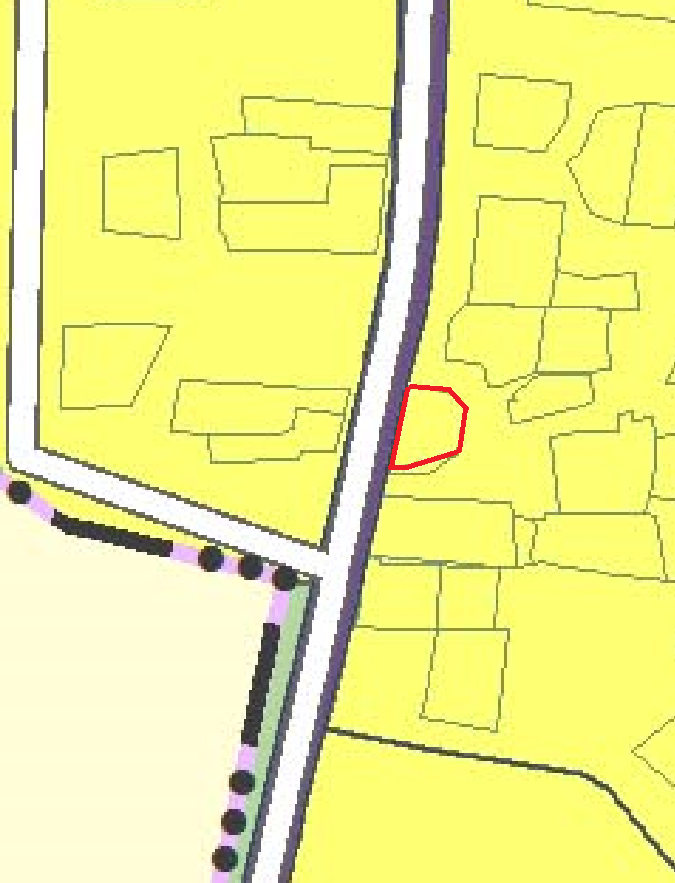 ВЫКОПИРОВКА  ИЗ  КАРТЫ  ФУНКЦИОНАЛЬНОГО ЗОНИРОВАНИЯ  МО Г. ВОЛХОВ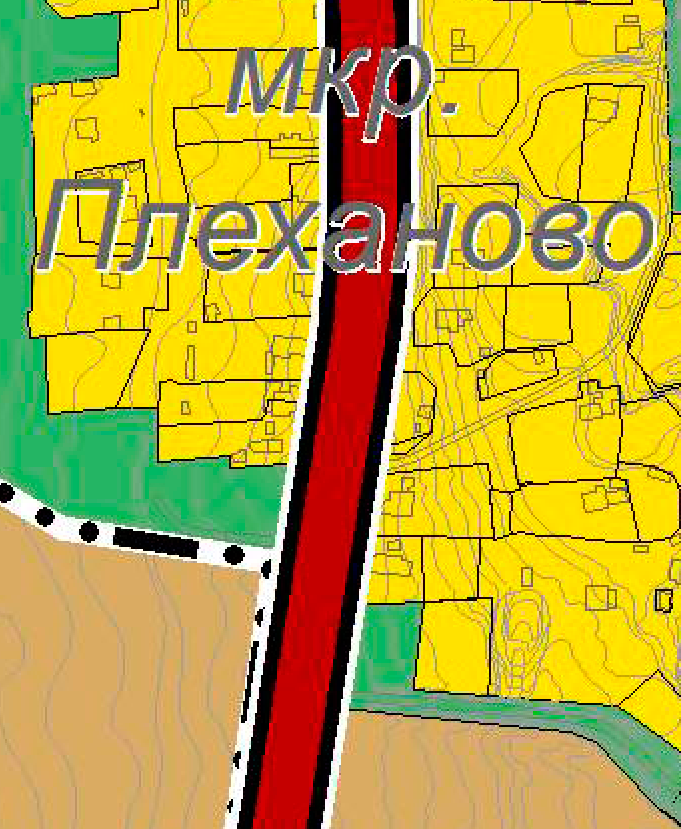 Основные виды разрешенного использованияУсловно разрешенные виды использованияВспомогательные виды использованияДля индивидуального жилищного строительства – код 2.1Для ведения личного подсобного хозяйства – код 2.2Блокированная жилая застройка – код 2.3Обеспечение внутреннего правопорядка – код 8.3Историко-культурная деятельность – код 9.3Общее пользование водными объектами – код 11.1Земельные участки (территории) общего пользования – код 12.0Малоэтажная многоквартирная жилая застройка – код 2.1.1Передвижное жилье – код 2.4Объекты гаражного назначения – код 2.7.1Объекты гаражного назначения – код 2.7.1Коммунальное обслуживание – код 3.1Ведение огородничества – код 13.1Спортивные и детские площадки;Малые архитектурные формы;площадки отдыха;Благоустройство и озеленение;хозяйственные площадки;Временные стоянки (парковки) автотранспорта;Рекламные конструкции;Объекты нестационарной торговли№ п/пПредельные (минимальные и (или) максимальные) размеры земельных участков и предельные параметры разрешенного строительства, реконструкции объектов капитального строительства, ед. измеренияМинимальное значениеМинимальное значениеМинимальное значениеМаксимальное значение1предельные (минимальные и (или) максимальные) размеры земельных участков, в том числе их площадь:предельные (минимальные и (или) максимальные) размеры земельных участков, в том числе их площадь:предельные (минимальные и (или) максимальные) размеры земельных участков, в том числе их площадь:предельные (минимальные и (или) максимальные) размеры земельных участков, в том числе их площадь:предельные (минимальные и (или) максимальные) размеры земельных участков, в том числе их площадь:1.1для вида использования  «Для индивидуального жилищного строительства»:для вида использования  «Для индивидуального жилищного строительства»:для вида использования  «Для индивидуального жилищного строительства»:для вида использования  «Для индивидуального жилищного строительства»:для вида использования  «Для индивидуального жилищного строительства»:площадь земельных участков, кв. м60060060018001.2для вида использования «Для ведения личного подсобного хозяйства»для вида использования «Для ведения личного подсобного хозяйства»для вида использования «Для ведения личного подсобного хозяйства»для вида использования «Для ведения личного подсобного хозяйства»для вида использования «Для ведения личного подсобного хозяйства»площадь земельных участков, кв. мплощадь земельных участков, кв. м1100110018001.3для вида использования «Блокированная жилая застройка»для вида использования «Блокированная жилая застройка»для вида использования «Блокированная жилая застройка»для вида использования «Блокированная жилая застройка»для вида использования «Блокированная жилая застройка»площадь земельных участков, кв. мплощадь земельных участков, кв. м10010010001.4для объектов нестационарной торговлидля объектов нестационарной торговлив соответствии со схемой объектов нестационарной торговлив соответствии со схемой объектов нестационарной торговлив соответствии со схемой объектов нестационарной торговли1.5для рекламных конструкцийдля рекламных конструкцийв соответствии со схемой рекламных конструкцийв соответствии со схемой рекламных конструкцийв соответствии со схемой рекламных конструкций1.6для иных для иных видов разрешенного использованиядля иных для иных видов разрешенного использованиядля иных для иных видов разрешенного использованиядля иных для иных видов разрешенного использованиядля иных для иных видов разрешенного использованияплощадь земельных участков, кв. м100100300030001.7иные предельные размерыне подлежат установлениюне подлежат установлениюне подлежат установлениюне подлежат установлению2отступы от границ земельных участков в целях определения мест допустимого размещения зданий, строений, сооружений, за пределами которых запрещено строительство зданий, строений, сооружений:отступы от границ земельных участков в целях определения мест допустимого размещения зданий, строений, сооружений, за пределами которых запрещено строительство зданий, строений, сооружений:отступы от границ земельных участков в целях определения мест допустимого размещения зданий, строений, сооружений, за пределами которых запрещено строительство зданий, строений, сооружений:отступы от границ земельных участков в целях определения мест допустимого размещения зданий, строений, сооружений, за пределами которых запрещено строительство зданий, строений, сооружений:отступы от границ земельных участков в целях определения мест допустимого размещения зданий, строений, сооружений, за пределами которых запрещено строительство зданий, строений, сооружений:2.1для видов использования «Для индивидуального жилищного строительства», «Для ведения личного подсобного хозяйства», «Блокированная жилая застройка», для подсобных и вспомогательных объектов капитального строительства и сооружений, м333не подлежит установлению2.2для иных видов разрешенного использования, м111не подлежит установлению3высота зданий, строений, сооружений:высота зданий, строений, сооружений:высота зданий, строений, сооружений:высота зданий, строений, сооружений:высота зданий, строений, сооружений:3.1высота объектов капитального строительства, мне подлежит установлениюне подлежит установлениюне подлежит установлению12высота вновь размещаемых и реконструируемых встроенных или отдельно стоящих индивидуальных гаражей, открытых стоянок без технического обслуживания на 1 - 2 легковые машины, на земельном участке с разрешенными видами использования «Для индивидуального жилищного строительства», «Для ведения личного подсобного хозяйства»,  «Блокированная жилая застройка», мне подлежит установлениюне подлежит установлениюне подлежит установлению43.2высота подсобных и вспомогательных объектов капитального строительства и сооружений, на земельном участке с разрешенными видами использования «Для индивидуального жилищного строительства», «Для ведения личного подсобного хозяйства», «Блокированная жилая застройка» не подлежит установлениюне подлежит установлениюне подлежит установлению1/3 высоты объекта капитального строительства, отнесенного к основному виду разрешенного использования4процент застройки в границах земельного участка, определяемый как отношение суммарной площади земельного участка, которая может быть застроена, ко всей площади земельного участка5 %5 %5 %30 %5иные предельные параметры разрешенного строительства, реконструкции объектов капитального строительства:иные предельные параметры разрешенного строительства, реконструкции объектов капитального строительства:иные предельные параметры разрешенного строительства, реконструкции объектов капитального строительства:иные предельные параметры разрешенного строительства, реконструкции объектов капитального строительства:иные предельные параметры разрешенного строительства, реконструкции объектов капитального строительства:5.1расстояние от объекта капитального строительства до красной линии улиц и проездов:расстояние от объекта капитального строительства до красной линии улиц и проездов:расстояние от объекта капитального строительства до красной линии улиц и проездов:расстояние от объекта капитального строительства до красной линии улиц и проездов:расстояние от объекта капитального строительства до красной линии улиц и проездов:5.1.1от жилой застройки – не менее 5 мот жилой застройки – не менее 5 мот жилой застройки – не менее 5 мот жилой застройки – не менее 5 мот жилой застройки – не менее 5 м5.1.2от остальных объектов, кроме объектов образования и просвещения – не менее 5 мот остальных объектов, кроме объектов образования и просвещения – не менее 5 мот остальных объектов, кроме объектов образования и просвещения – не менее 5 мот остальных объектов, кроме объектов образования и просвещения – не менее 5 мот остальных объектов, кроме объектов образования и просвещения – не менее 5 м5.1.3от объектов образования и просвещения – не менее 25 мот объектов образования и просвещения – не менее 25 мот объектов образования и просвещения – не менее 25 мот объектов образования и просвещения – не менее 25 мот объектов образования и просвещения – не менее 25 м5.2минимальное расстояние:минимальное расстояние:минимальное расстояние:минимальное расстояние:минимальное расстояние:5.2.1от стен индивидуальных жилых домов, блокированных и многоквартирных малоэтажных жилых домов до ограждения соседнего земельного участка - не менее 3 мот стен индивидуальных жилых домов, блокированных и многоквартирных малоэтажных жилых домов до ограждения соседнего земельного участка - не менее 3 мот стен индивидуальных жилых домов, блокированных и многоквартирных малоэтажных жилых домов до ограждения соседнего земельного участка - не менее 3 мот стен индивидуальных жилых домов, блокированных и многоквартирных малоэтажных жилых домов до ограждения соседнего земельного участка - не менее 3 мот стен индивидуальных жилых домов, блокированных и многоквартирных малоэтажных жилых домов до ограждения соседнего земельного участка - не менее 3 м5.2.2от трансформаторных подстанций до границ участков жилых домов - 10 мот трансформаторных подстанций до границ участков жилых домов - 10 мот трансформаторных подстанций до границ участков жилых домов - 10 мот трансформаторных подстанций до границ участков жилых домов - 10 мот трансформаторных подстанций до границ участков жилых домов - 10 м5.2.3от окон индивидуального жилого дома или жилого дома блокированной застройки до подсобных и вспомогательных объектов капитального строительства и сооружений, расположенных на соседнем земельном участке - 6 метровот окон индивидуального жилого дома или жилого дома блокированной застройки до подсобных и вспомогательных объектов капитального строительства и сооружений, расположенных на соседнем земельном участке - 6 метровот окон индивидуального жилого дома или жилого дома блокированной застройки до подсобных и вспомогательных объектов капитального строительства и сооружений, расположенных на соседнем земельном участке - 6 метровот окон индивидуального жилого дома или жилого дома блокированной застройки до подсобных и вспомогательных объектов капитального строительства и сооружений, расположенных на соседнем земельном участке - 6 метровот окон индивидуального жилого дома или жилого дома блокированной застройки до подсобных и вспомогательных объектов капитального строительства и сооружений, расположенных на соседнем земельном участке - 6 метров5.2.4от построек для содержания скота и птицы до соседнего участка – 4 м.Допускается блокировка хозяйственных построек на смежных земельных участках по взаимному согласию домовладельцев с учетом противопожарных требований от построек для содержания скота и птицы до соседнего участка – 4 м.Допускается блокировка хозяйственных построек на смежных земельных участках по взаимному согласию домовладельцев с учетом противопожарных требований от построек для содержания скота и птицы до соседнего участка – 4 м.Допускается блокировка хозяйственных построек на смежных земельных участках по взаимному согласию домовладельцев с учетом противопожарных требований от построек для содержания скота и птицы до соседнего участка – 4 м.Допускается блокировка хозяйственных построек на смежных земельных участках по взаимному согласию домовладельцев с учетом противопожарных требований от построек для содержания скота и птицы до соседнего участка – 4 м.Допускается блокировка хозяйственных построек на смежных земельных участках по взаимному согласию домовладельцев с учетом противопожарных требований  5.2.5от прочих построек (бань, гаражей и др.) до соседнего участка – 1 м.Допускается блокировка хозяйственных построек на смежных земельных участках по взаимному согласию домовладельцев с учетом противопожарных требований от прочих построек (бань, гаражей и др.) до соседнего участка – 1 м.Допускается блокировка хозяйственных построек на смежных земельных участках по взаимному согласию домовладельцев с учетом противопожарных требований от прочих построек (бань, гаражей и др.) до соседнего участка – 1 м.Допускается блокировка хозяйственных построек на смежных земельных участках по взаимному согласию домовладельцев с учетом противопожарных требований от прочих построек (бань, гаражей и др.) до соседнего участка – 1 м.Допускается блокировка хозяйственных построек на смежных земельных участках по взаимному согласию домовладельцев с учетом противопожарных требований от прочих построек (бань, гаражей и др.) до соседнего участка – 1 м.Допускается блокировка хозяйственных построек на смежных земельных участках по взаимному согласию домовладельцев с учетом противопожарных требований 5.3Земельные участки с видом разрешенного использования «Для индивидуального жилищного строительства» и «Для ведения личного подсобного хозяйства» должны быть огорожены. Ограждение должно быть выполнено из доброкачественных материалов, предназначенных для этих целей. Высота ограждения должна быть не более 1 метра 80 сантиметров до наиболее высокой части ограждения.На границе с соседним земельным участком допускается устанавливать ограждения, имеющие просветы, обеспечивающие минимальное затемнение территории соседнего участка и высотой не более  (по согласованию со смежными землепользователями – сплошные, высотой не более ).Характер ограждения земельных участков со стороны улицы должен быть выдержан в едином стиле, имеющем просветы, как минимум на протяжении одного квартала с обеих сторон улиц.Живые изгороди не должны выступать за границы земельных участков, иметь острые шипы и колючки со стороны главного фасада (главных фасадов) дома, примыкающих пешеходных дорожек и тротуаров.Земельные участки с видом разрешенного использования «Для индивидуального жилищного строительства» и «Для ведения личного подсобного хозяйства» должны быть огорожены. Ограждение должно быть выполнено из доброкачественных материалов, предназначенных для этих целей. Высота ограждения должна быть не более 1 метра 80 сантиметров до наиболее высокой части ограждения.На границе с соседним земельным участком допускается устанавливать ограждения, имеющие просветы, обеспечивающие минимальное затемнение территории соседнего участка и высотой не более  (по согласованию со смежными землепользователями – сплошные, высотой не более ).Характер ограждения земельных участков со стороны улицы должен быть выдержан в едином стиле, имеющем просветы, как минимум на протяжении одного квартала с обеих сторон улиц.Живые изгороди не должны выступать за границы земельных участков, иметь острые шипы и колючки со стороны главного фасада (главных фасадов) дома, примыкающих пешеходных дорожек и тротуаров.Земельные участки с видом разрешенного использования «Для индивидуального жилищного строительства» и «Для ведения личного подсобного хозяйства» должны быть огорожены. Ограждение должно быть выполнено из доброкачественных материалов, предназначенных для этих целей. Высота ограждения должна быть не более 1 метра 80 сантиметров до наиболее высокой части ограждения.На границе с соседним земельным участком допускается устанавливать ограждения, имеющие просветы, обеспечивающие минимальное затемнение территории соседнего участка и высотой не более  (по согласованию со смежными землепользователями – сплошные, высотой не более ).Характер ограждения земельных участков со стороны улицы должен быть выдержан в едином стиле, имеющем просветы, как минимум на протяжении одного квартала с обеих сторон улиц.Живые изгороди не должны выступать за границы земельных участков, иметь острые шипы и колючки со стороны главного фасада (главных фасадов) дома, примыкающих пешеходных дорожек и тротуаров.Земельные участки с видом разрешенного использования «Для индивидуального жилищного строительства» и «Для ведения личного подсобного хозяйства» должны быть огорожены. Ограждение должно быть выполнено из доброкачественных материалов, предназначенных для этих целей. Высота ограждения должна быть не более 1 метра 80 сантиметров до наиболее высокой части ограждения.На границе с соседним земельным участком допускается устанавливать ограждения, имеющие просветы, обеспечивающие минимальное затемнение территории соседнего участка и высотой не более  (по согласованию со смежными землепользователями – сплошные, высотой не более ).Характер ограждения земельных участков со стороны улицы должен быть выдержан в едином стиле, имеющем просветы, как минимум на протяжении одного квартала с обеих сторон улиц.Живые изгороди не должны выступать за границы земельных участков, иметь острые шипы и колючки со стороны главного фасада (главных фасадов) дома, примыкающих пешеходных дорожек и тротуаров.Земельные участки с видом разрешенного использования «Для индивидуального жилищного строительства» и «Для ведения личного подсобного хозяйства» должны быть огорожены. Ограждение должно быть выполнено из доброкачественных материалов, предназначенных для этих целей. Высота ограждения должна быть не более 1 метра 80 сантиметров до наиболее высокой части ограждения.На границе с соседним земельным участком допускается устанавливать ограждения, имеющие просветы, обеспечивающие минимальное затемнение территории соседнего участка и высотой не более  (по согласованию со смежными землепользователями – сплошные, высотой не более ).Характер ограждения земельных участков со стороны улицы должен быть выдержан в едином стиле, имеющем просветы, как минимум на протяжении одного квартала с обеих сторон улиц.Живые изгороди не должны выступать за границы земельных участков, иметь острые шипы и колючки со стороны главного фасада (главных фасадов) дома, примыкающих пешеходных дорожек и тротуаров.5.4максимальная общая площадь вновь размещаемых и реконструируемых встроенных или отдельно стоящих индивидуальных гаражей, открытых стоянок без технического обслуживания на 1 - 2 легковые машины не должна превышать 60 кв. ммаксимальная общая площадь вновь размещаемых и реконструируемых встроенных или отдельно стоящих индивидуальных гаражей, открытых стоянок без технического обслуживания на 1 - 2 легковые машины не должна превышать 60 кв. ммаксимальная общая площадь вновь размещаемых и реконструируемых встроенных или отдельно стоящих индивидуальных гаражей, открытых стоянок без технического обслуживания на 1 - 2 легковые машины не должна превышать 60 кв. ммаксимальная общая площадь вновь размещаемых и реконструируемых встроенных или отдельно стоящих индивидуальных гаражей, открытых стоянок без технического обслуживания на 1 - 2 легковые машины не должна превышать 60 кв. ммаксимальная общая площадь вновь размещаемых и реконструируемых встроенных или отдельно стоящих индивидуальных гаражей, открытых стоянок без технического обслуживания на 1 - 2 легковые машины не должна превышать 60 кв. м5.5максимальная площадь отдельно стоящего подсобного или вспомогательного объекта капитального строительства или сооружения (за исключением индивидуальных гаражей) не должна превышать 75 % от общей площади объекта капитального строительства, отнесенного к основному виду разрешенного использования и размещенному на одном с ним земельном участкемаксимальная площадь отдельно стоящего подсобного или вспомогательного объекта капитального строительства или сооружения (за исключением индивидуальных гаражей) не должна превышать 75 % от общей площади объекта капитального строительства, отнесенного к основному виду разрешенного использования и размещенному на одном с ним земельном участкемаксимальная площадь отдельно стоящего подсобного или вспомогательного объекта капитального строительства или сооружения (за исключением индивидуальных гаражей) не должна превышать 75 % от общей площади объекта капитального строительства, отнесенного к основному виду разрешенного использования и размещенному на одном с ним земельном участкемаксимальная площадь отдельно стоящего подсобного или вспомогательного объекта капитального строительства или сооружения (за исключением индивидуальных гаражей) не должна превышать 75 % от общей площади объекта капитального строительства, отнесенного к основному виду разрешенного использования и размещенному на одном с ним земельном участкемаксимальная площадь отдельно стоящего подсобного или вспомогательного объекта капитального строительства или сооружения (за исключением индивидуальных гаражей) не должна превышать 75 % от общей площади объекта капитального строительства, отнесенного к основному виду разрешенного использования и размещенному на одном с ним земельном участкеплощадь земельных участков под объектами общественного назначения не должна превышать 20 % от площади территориальной зоны, в которой разрешена жилая застройка.площадь земельных участков под объектами общественного назначения не должна превышать 20 % от площади территориальной зоны, в которой разрешена жилая застройка.площадь земельных участков под объектами общественного назначения не должна превышать 20 % от площади территориальной зоны, в которой разрешена жилая застройка.площадь земельных участков под объектами общественного назначения не должна превышать 20 % от площади территориальной зоны, в которой разрешена жилая застройка.площадь земельных участков под объектами общественного назначения не должна превышать 20 % от площади территориальной зоны, в которой разрешена жилая застройка.6. в территориальной зоне одного земельного участка запрещается установление двух или более территориальных зон в границах  данного земельного участкав территориальной зоне одного земельного участка запрещается установление двух или более территориальных зон в границах  данного земельного участкав территориальной зоне одного земельного участка запрещается установление двух или более территориальных зон в границах  данного земельного участкав территориальной зоне одного земельного участка запрещается установление двух или более территориальных зон в границах  данного земельного участкав территориальной зоне одного земельного участка запрещается установление двух или более территориальных зон в границах  данного земельного участка